.(32 counts intro)[S1]  Side-Drag, Step-Together, Side-Step-Switch-Together[S2]  2x Step-Toe Fan In-Out-Centre[S3]  Paddle R, Weave 1/4R, Pivot 1/2R[S4]  Weave 1/4L, Pivot 1/2R, Fwd, Fwd-DragRestart on Wall 5 count 16 - Weight remains on your L foot (12:00)The dance finishes at 3:00 o'clock, then make a 1/4 turn left on ball of L foot to the front. End by stepping forward on R (12:00).Please feel free to contact me if you need any further information. (hirokoclinedancing@gmail.com)(updated:  10/Oct/20)Ice Cream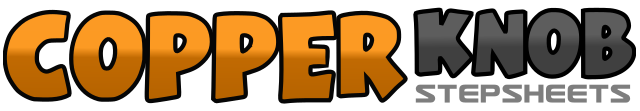 .......Count:32Wall:4Level:Beginner.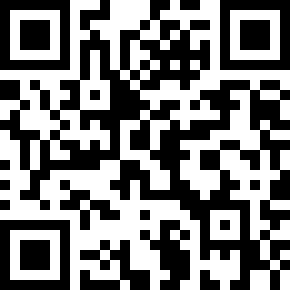 Choreographer:Hiroko Carlsson (AUS) - October 2020Hiroko Carlsson (AUS) - October 2020Hiroko Carlsson (AUS) - October 2020Hiroko Carlsson (AUS) - October 2020Hiroko Carlsson (AUS) - October 2020.Music:Ice Cream - BLACKPINK & Selena Gomez : (iTunes, Spotify)Ice Cream - BLACKPINK & Selena Gomez : (iTunes, Spotify)Ice Cream - BLACKPINK & Selena Gomez : (iTunes, Spotify)Ice Cream - BLACKPINK & Selena Gomez : (iTunes, Spotify)Ice Cream - BLACKPINK & Selena Gomez : (iTunes, Spotify)........1 2Step R to the side, Drag L close to R3 4Step L next to R, Step R together5 6Step L to the side, Step R next to L7 8Step/switch L next to R, Step R together (12:00)1 2Step/place forward on L forward with toes pointing inward, Fan L toes out3 4Fan L toes in, Fan L toes out to the centre (take weight onto L foot)5 6Step/place forward on R forward with toes pointing inward, Fan R toes out7 8Fan R toes in, Fan R toes out to the centre (take weight onto R foot) (12:00)1 2Step forward on L, Make a 1/4 turn right recover weight on R (3:00)3 4Cross L over R, Step R to the side5 6Step L behind R, Make a 1/4 turn right stepping forward on R (6:00)7 8Step forward on L, Make a 1/2 turn right recover weight on R (12:00)1 2Step L to the side, Step R behind L3 4Make a 1/4 turn left stepping forward on L, Step forward on R (9:00)5 6Make a 1/2 turn left recover weight on R, Step forward on L (3:00)7 8Step forward on L, Drag R close to L